Российская ФедерацияАлтайский крайМуниципальное образование Город Заринск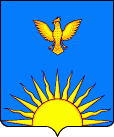 ИНВЕСТИЦИОННЫЙ ПАСПОРТ МУНИЦИПАЛЬНОГО ОБРАЗОВАНИЯГОРОД ЗАРИНСК АЛТАЙСКОГО КРАЯОбщая характеристика города Заринска.       Заринск – город краевого подчинения, одновременно являющийся и административным центром Заринского района. Территория муниципального образования город Заринск расположена в северо-восточной части Алтайского края, в долине реки Чумыш, правобережном притоке реки Оби, в  от краевого центра города Барнаула. Численность населения на начало 2018 г. составила 46,7 тыс. человек.Город Заринск Алтайского края образован Указом Президиума Верховного Совета РСФСР 29 ноября 1979 года путем преобразования рабочего поселка Заринский Сорокинского района Алтайского края в город краевого подчинения и преобразования Сорокинского района в Заринский. Законом Алтайского края от 07.11.2006 № 116–ЗС «О статусе и границах муниципального образования город Заринск Алтайского края» муниципальное образование город Заринск наделено статусом городского округа.Своим возникновением и развитием как городское образование Заринск обязан выгодному географическому и транспортному положению между крупными промышленными центрами – г. Барнаулом и Кузбассом, наличию удобных строительных площадок и водных ресурсов. Внешние транспортные связи осуществляются с помощью железнодорожного и автомобильного транспорта. Город расположен на железнодорожной магистрали Барнаул-Новокузнецк. Через железнодорожную станцию «Заринская» проходит значительное количество пассажирских поездов. От станции Заринская до ст. Барнаул и до ст. Артышта-II (Кемеровское направление) налажено движение электропоездов. Заринск соединен автодорожным сообщением с городами Барнаул, Белово, Бийск, Новокузнецк, Новосибирск. Через реку Чумыш действует железнодорожный мост.Сегодня город Заринск – многофункциональный  центр, выполняющий административные, промышленные, образовательные, медицинские, культурные, транспортно-распределительные, торгово-сбытовые и другие функции. В городе составлен реестр памятников истории, археологии и архитектуры.Экономика города.Социально-экономическое развитие муниципального образования город Заринск характеризуется сохранением основных показателей развития социальной сферы и  показателей в промышленном производстве.Уровень официальной безработицы на 01.01.2018 года составил 1%, количество безработных за этот период – 272 человек. Напряженность на рынке труда –1,8 человек на одно вакантное место.В рамках краевой целевой программы «Дополнительные меры по снижению напряженности на рынке труда Алтайского края в 2017 году» по состоянию на 01.01.2018 года на организацию и проведение общественных работ и временное трудоустройство из краевого бюджета было выделено 892,1 тыс. рублей. Также, в рамках дополнительных мер по снижению напряженности на рынке труда, было организовано опережающее профессиональное обучение, израсходованная сумма составила 1165,5 тысяч рублей. По направлению «Содействие в развитии предпринимательства и самозанятости безработных граждан» оказана поддержка в сумме 181,8 тысяч рублей безработным гражданам.Заявленная потребность в работниках от предприятий, организаций города за январь-декабрь 2017 года составила 3286 единиц рабочих мест, по состоянию на 01.01.2018 заявлено 173 вакансии. Большая часть вакансий, предоставляемых работодателями в службу занятости,  для граждан, имеющих рабочие профессии (75%).	В формировании объема отгруженной продукции доминирующая роль принадлежит обрабатывающему сектору (90%). За 12 месяцев 2017 года отгружено промышленной продукции на сумму 70 976 млн. руб. Индекс физического объема промышленного производства на предприятиях города составил  99,2%. Градообразующим предприятием является ОАО «Алтай-Кокс». Также, в городе работает ряд предприятий, известных высоким качеством выпускаемой продукции:-ООО «Кондитерский комбинат «Шоколюкс» - производство кондитерских изделий (выпускают печенье, пряник, зефир). -ООО «Холод»  занимается переработкой молока, производством молочнокислой продукции и сыров. Высококачественная  продукция пользуется спросом не только в нашем регионе, но и за его пределами. -ООО «Заринский мясоперерабатывающий завод» - производство мясных и колбасных изделий, производство полуфабрикатов,  отличающихся высоким качеством. -ООО  «Заринская сетевая компания» осуществляет передачу электрической энергии. Это стабильно работающее предприятие с положительным финансовым результатом. Работают малые предприятия с общей численностью работающих  2184 человека.	Производство товаров народного потребления по сравнению с соответствующим периодом прошлого года возросло по следующим видам:	-масло сливочное (на 8,2%);	-молоко и молочная продукция  (на 6,7%);	-продукция мукомольно-крупяного производства (на 14%);	-крупа (в 2 р.).	Крупное промышленное предприятие с численностью работающих более 1000 в городе одно – ОАО «Алтай-Кокс» - занимается производством кокса и коксохимической продукции.  Условия инвестиционной деятельности.	Администрация города Заринска одним из направлений своей деятельности считает создание на территории муниципального образования благоприятных условий для обеспечения инвестиционной деятельности. 	Условия инвестиционной деятельности включают в себя.1.Благоприятное отношение к бизнесу со стороны власти, в том числе:-снижение административных барьеров;-меры поддержки предпринимательства (субсидирование банковской ставки по инвестиционным кредитам за счет бюджета города, меры государственной поддержки предпринимательства, содействие привлечению в город новых промышленных технологий, повышение доступности  для бизнеса ресурсов города для развития производства).2.Доступность кредитных ресурсов для предприятий города.3.Низкие риски ухудшения экономической и социальной ситуации.Ресурсы и потенциал.	Администрацией города ведется планомерная и целенаправленная работа по созданию благоприятного инвестиционного климата: разработан комплексный инвестиционный план модернизации города, генеральный план города, комплексная программа социально-экономического развития. 	Город Заринск имеет ряд преимуществ, которые создают ему исключительную инвестиционную привлекательность, а именно: 	-наличие свободных земельных участков для развития новых производств (не менее 50 га);	-транспортно-логистический потенциал, определяемый удобством географического положения города на границе трех субъектов Российской Федерации: Алтайского края, Кемеровской и Новосибирской областей. Через город проходит железнодорожная магистраль, имеются свободные тупики, что создает широкие возможности доступа к разнообразным источникам сырья и рынкам сбыта, а также возможности дистрибуции потребительских товаров;	-самые дешевые тарифы на территории края на коммунальные услуги (вода, тепловая энергия);	-наличие свободных резервов на подключение к источникам энергоснабжения от градообразующего предприятия;	-природно-ресурсный потенциал: глина и песок для производства стройматериалов, артезианская вода;	-наличие сельскохозяйственной сырьевой (в т.ч. кормовой) базы в соседних с городом районах. Инвестиционная активность в городе Заринске.	  Объем инвестиций в развитие социальной и инженерной инфраструктуры города составил 1248,7  млн. рублей.В 2017 году:   Введено в эксплуатацию    индивидуальных жилых  домов общей площадью  1307  квадратных метра.     На территории муниципального образования город Заринск в 2017 году реализовывалась 21 муниципальная программа. Внедренный в 2014-2015 годах  стандарт деятельности органов местного самоуправления по обеспечению благоприятного инвестиционного климата позволяет конструктивно разговаривать с потенциальными инвесторами.		 Как результат  проводимой  работы:  в 2015 году совместно с Министерством экономического развития Алтайского края  подписано знаковое для города Заринска соглашение с инвестором – Акционерным обществом «Русская кожа» г.Рязань - о строительстве кожевенного производства на нашей территории. Для города новое производство – это 1 миллиард рублей инвестиций,  144 новых рабочих места, и как минимум, 500 тысяч рублей дополнительных поступлений в городской бюджет.   В рамках заключенного соглашения в городе Заринске зарегистрировано ООО "Русская кожа Алтай",  заключен договор аренды подобранного земельного участка площадью 4,5 га по улице Промышленная, 4/1.   Еще одно новое производство появилось на площадке бывшей Промбазы: ООО «СФК» из Новосибирской области организовало цех по производству фанеры. На 1 января 2016 года цех запущен в работу, установлено новое оборудование на сумму 50 миллионов рублей, трудоустроено около 150 жителей города.16.03.2018 года моногороду Заринск Алтайского края был присвоен статус территории опережающего социально-экономического развития. Данный статус, согласно действующему законодательству, предоставляет льготы во все уровни бюджета и взносам во внебюджетные фонды для новых предприятий, являющихся резидентами таких территорий.  Руководство города всегда открыто для общения и сотрудничества, и готово рассмотреть инвестиционные предложения, связанные с развитием бизнеса. Контактные телефоны: 8/38595/ 4-22-71Алмазова Елена Александровна, заместитель главы администрации города, председатель комитета по экономике и управлению муниципальным имуществом, инвестиционный уполномоченный по г. Заринску.